De conformidad con lo previsto en el Reglamento General de Protección de Datos (RGPD) y normativa complementaria, le informamos de que los datos personales por Ud. suministrados en todos y cada uno de los documentos que forman parte del impreso de matrícula serán incorporados a un fichero y tratados por la Universidad Católica Santa Teresa de Jesús de Ávila (UCAV), con CIF R-0500336-C, domicilio en Ávila, c/ Canteros s/n, 05005, y dominio www.ucavila.es.La finalidad de la recogida y tratamiento de los datos personales que Ud. nos suministra es la organización de la docencia y el estudio, así como el ejercicio de las demás funciones propias del servicio de la Educación Superior, reguladas en la Ley Orgánica 6/2001, de 21 de diciembre, de Universidades y en los Estatutos de la UCAV. Por ello tales datos serán empleados por los órganos, servicios y unidades de esta Universidad para cuantas necesidades se deriven de la gestión académica y docente relacionadas con Ud. y su expediente, lo que incluye su matriculación/inscripción en los estudios dependientes de esta Universidad, gestión administrativa y académica de su expediente, confección de actas de calificación, publicidad de dichas calificaciones, confección de certificaciones personales, expedición de títulos y complementos al título, y oferta y prestaciones de servicios universitarios, en particular servicios académicos, de biblioteca, transporte, gestión de prácticas en empresas e instituciones, gestión de ofertas de empleo, gestión de servicios académicos y docentes a través de la web, correo electrónico institucional, acceso a servicios telemáticos, así como para la realización de evaluaciones, estudios de seguimiento y encuestas relativas a los servicios universitarios prestados.Asimismo, ponemos en su conocimiento que sus datos personales podrán ser utilizados para la remisión de información, por distintos medios, sobre las actividades, servicios y curso organizados por la UCAV.Los datos personales que se solicitan en el impreso de matrícula de la UCAV tienen el carácter de obligatorios. La negativa a suministrarlos impedirá la realización y organización de la gestión administrativa y académica de sus estudios universitarios y la prestación por la UCAV de los servicios a ellos ligados.Los datos por Ud. suministrados no se comunicarán ni cederán a terceros salvo en los siguientes supuestos:Cuando se domicilie el pago del importe de la matrícula que Ud. ha de abonar, se comunicarán a las entidades bancarias los datos estrictamente necesarios para que el pago pueda hacerse efectivo.En los casos en que legalmente proceda, a las Administraciones Públicas u otros.A las personas físicas o jurídicas a las cuales Ud. autorice su cesiónA las empresas en las cuales Ud. realice prácticas u otras tareas formativasLos datos que Ud. suministra se conservarán: En cuanto a los datos sobre sus estudios en la UCAV, indefinidamenteEn cuanto a los pagos por Ud. efectuados, durante el tiempo legalmente fijado en la normativa civil y tributaria de aplicación.En cuanto a los datos necesarios para el envío de información sobre actividades, servicios y cursos organizados por la UCAV, mientras Ud. tenga la condición de estudiante de la UCAV y, una vez finalizados sus estudios, hasta que no nos indique lo contrario.Ud. podrá ejercitar los derechos de acceso, rectificación, supresión, limitación, oposición y portabilidad en relación con sus datos personales y oposición ante la UCAV, a través de su Secretaría General, calle Canteros S/N Ávila, correo electrónico: protección.datos@ucavila.es, disponiendo de los oportunos formularios e instrucciones en la página web www.ucavila.es, en la pestaña correspondiente a INSTANCIAS/IMPRESOS.Para más información sobre nuestra política de protección de datos personales, consultar en https://www.ucavila.es/PoliticaPrivacidad.pdfLa presente solicitud de admisión no tendrá validez si no va firmada en sus páginas 1 y 2.ADMISIÓN CONDICIONADA: Toda admisión en la Universidad Católica de Ávila queda condicionada a: 1) La veracidad de los datos y documentos aportados por el estudiante, 2) Al cumplimiento de los requisitos académicos de admisión al sistema universitario español y 3) A la disponibilidad de plazas en la titulación solicitada a fecha de formalización de la matrícula.DOCUMENTACIÓN QUE DEBE APORTAR PARA LA VALIDEZ DE LA PRESENTE SOLICITUDLa presente solicitud no tendrá validez si no se adjunta la documentación que se indica a continuación:Documento de Identificación Personal del Estudiante:Estudiantes españoles: deben presentar copia compulsada por un centro o institución oficial del Documento Nacional de Identidad vigente en el momento de formalizar la solicitud de admisión.Estudiantes extranjeros: deben presentar copia compulsada por un centro o institución oficial del Pasaporte, Tarjeta de Identificación de Extranjeros, Tarjeta de Residencia, Cédula o Carta de Identidad o Número Identificativo de la U.E. Estos documentos deberán estar vigentes en el momento de formalizar la solicitud de admisión.Documento Acreditativo del Acceso al Sistema Universitario Español, a la UCAV y al Grado:Acceso desde Bachillerato, estudiantes que no han iniciado estudios universitarios españoles:Los estudiantes españoles deben aportar copia compulsada del Título de Bachiller y de la Evaluación de Bachillerato para el Acceso a la Universidad (EBAU).Los estudiantes que han cursado Bachillerato Internacional o Bachillerato Europeo y estudiantes que no han iniciado estudios universitarios y procedentes de sistemas educativos de la Unión Europea, Suiza, Islandia, Noruega, Liechtenstein o China, deben presentar copia compulsada de la Credencial de Acceso a las Universidades Españolas expedida por la UNED.Los estudiantes que no han iniciado estudios universitarios y procedentes de países no pertenecientes a la Unión Europea, o que aun no perteneciendo a ésta no cumplen los requisitos académicos de acceso a la Universidad de su país, pero tienen estudios homologables al título de Bachiller español, deben presentar copia compulsada de la Credencial de Homologación del Título de Bachiller expedida por el Ministerio de Educación, Cultura y Deporte español.Acceso desde Formación Profesional, Artes Plásticas y Diseño y Técnico Deportivo Superior, estudiantes que no han iniciado estudios universitarios españoles: Estos estudiantes deben aportar copia compulsada del título de Técnico Superior de Formación Profesional, Técnico Superior de Artes Plásticas y Diseño o Técnico Deportivo Superior obtenido o del documento acreditativo de su solicitud de expedición.Los estudiantes extranjeros que hayan cursado estudios de Formación en otros países deben aportar copia compulsada de la credencial de homologación o declaración de equivalencia expedida por el Ministerio de Educación, Cultura y Deporte español.Acceso desde títulos universitarios oficiales españoles finalizados: Estos estudiantes deben aportar copia compulsada del título universitario obtenido o de la certificación supletoria provisional.Acceso desde estudios universitarios realizados en otras universidades españolas y no finalizados: Estos estudiantes deben aportar copia compulsada del documento que acredite el acceso al Sistema Universitario Español y Certificado Académico de los estudios universitarios realizados.Acceso desde otros títulos académicos o profesionales españoles: Estos estudiantes deben aportar copia compulsada del título que le faculta para el acceso a los estudios universitarios.Accesos desde pruebas de mayores de 25 años: Estos estudiantes deben aportar copia compulsada de la tarjeta que acredita la superación de las pruebas.Acceso desde pruebas de mayores de 40: Estos estudiantes deben aportar copia compulsada por la UCAV de la certificación que acredita la superación de las pruebas en la UCAV.Acceso desde estudios universitarios extranjeros finalizados y homologados: Estos estudiantes deben aportar copia compulsada de la Credencial de Homologación del título universitario expedido por el Ministerio de Educación, Cultura y Deporte español.Acceso desde estudios universitarios extranjeros finalizados no homologados: Estos estudiantes deben solicitar, antes de acceder definitivamente a la UCAV, la Convalidación Parcial de Estudios Extranjeros. Si el número de créditos convalidados es de 30 o superior, el estudiante podrá solicitar la admisión. Deben aportar informe de convalidaciones expedido por la UCAV y declaración jurada de no haber solicitado la homologación de su título ante el Ministerio de Educación Cultura y Deporte español. Si la han solicitado y les ha sido denegada deben presentar copia compulsada de la resolución ministerial en la que conste tal extremo.Acceso desde estudios universitarios extranjeros no finalizados: Estos estudiantes deben solicitar, antes de acceder definitivamente a la UCAV, la Convalidación Parcial de Estudios Extranjeros. Si el número de créditos convalidados es de 30 ECTS o superior, el estudiante podrá solicitar la admisión. Deben aportar informe de convalidaciones expedido por la UCAV.En el caso de que los costes de solicitud de admisión y matrícula sean asumidos por una empresa: El estudiante deberá además aportar la autorización de la propia empresa a fin de que la UCAV pueda hacer en la cuenta designada los cargos oportunos.La documentación aportada con la solicitud de admisión, siempre y cuando cumpla con los requisitos de presentación, se tendrá por aportada a efectos de matrícula oficial.Acreditación del pago de Tasas y Reserva de Plaza:SOLICITUD DE ADMISIÓN para el acceso a todas las titulaciones de Grado: Justificante del abono de los derechos de la Solicitud de Admisión: 295 €.RESERVA DE PLAZA y MATRÍCULA para el acceso a los GRADOS DE ENFERMERÍA Y FISIOTERAPIA: Para estas titulaciones, además de los derechos de tramitación de la Solicitud de Admisión, los solicitantes deben abonar las tasas por Reserva de Plaza: 600 €. Esta cantidad se abonará en el momento en que se le notifique al alumno que ha sido admitido en la UCAV.Una vez hecho el abono correspondiente, los estudiantes deben formalizar matrícula en los siguientes PLAZOS: Estudiantes que han reservado plaza antes del 15 de junio: Han de formalizar matrícula antes del 30 de junio. Transcurrido este plazo sin formalizar matrícula, se entenderá que el estudiante renuncia a la plaza asignada.Estudiantes que han reservado plaza después del 15 de junio: Han de formalizar matrícula en los 15 días naturales siguientes a la recepción de la carta de admisión en la UCAV. Transcurrido este plazo sin formalizar matrícula, se entenderá que el estudiante renuncia a la plaza asignada.Estudiantes con asignaturas suspensas de Bachillerato o pendientes de realizar la reválida de Bachillerato en la convocatoria de septiembre, podrán hacer la matrícula dentro de las 48 horas posteriores a la publicación de las calificaciones de dicha convocatoria. Transcurridas estas 48 horas sin formalizar matrícula, se entenderá que el estudiante renuncia a la plaza asignada.Estas cantidades se pueden abonar mediante tarjeta de crédito o débito en la Secretaría de Alumnos o a través de ingreso bancario o transferencia a favor de la Universidad Católica en las siguientes entidades bancarias:Las cantidades abonadas en concepto de Solicitud de Admisión en toda la oferta formativa de Grados (295 €) y de Reserva de Plaza en los Grados de Enfermería y Fisioterapia (600€) no son reembolsables. Excepcionalmente y en el único supuesto de que el estudiante acredite documentalmente que no ha superado la EBAU, podrá solicitar la devolución de estas cantidades. Ahora bien, si el estudiante formaliza definitivamente matrícula, estas cantidades serán deducidas del importe de la misma.Admisión de alumnos y Traslado de Expediente:Admisión de alumnos que no han iniciado estudios universitarios y traslado de expediente:Si el estudiante accede a la Universidad mediante EBAU y la UCAV es la primera universidad española a la que accede, debe solicitar en las oficinas de la universidad donde se examinó de la EBAU, el traslado de su expediente a la UCAV. Para realizar este trámite el estudiante acreditará que ha sido admitido en la UCAV con la carta de admisión.Si el estudiante accede con estudios de Formación Profesional a la Universidad y la UCAV es la primera universidad española a la que accede, debe solicitar en las oficinas del centro donde los cursó una Certificación Académica Oficial para la apertura de su expediente universitario en la UCAV.Admisión de alumnos que han iniciado estudios universitarios y traslado de expediente:Si el estudiante ha iniciado estudios universitarios en otra universidad y desea continuar en la UCAV (los mismos estudios u otros diferentes), debe solicitar en la universidad de origen el traslado de su expediente a la UCAV, salvo en los supuestos de simultaneidad de estudios. Para realizar este trámite el estudiante acreditará que ha sido admitido en la UCAV con la carta de admisión.Si el estudiante ha iniciado estudios universitarios de un Grado habilitante para profesión regulada y desea continuar sus estudios en la UCAV debe necesariamente, solicitar en la universidad de origen el traslado de su expediente a la UCAV. Para realizar este trámite el estudiante ha de acreditar que ha sido admitido en la UCAV con la carta de admisión.Si el estudiante ya ha finalizado estudios universitarios en otras universidades, no necesita hacer traslado de expediente. En la UCAV se abrirá un nuevo expediente universitario para los estudios a cursar.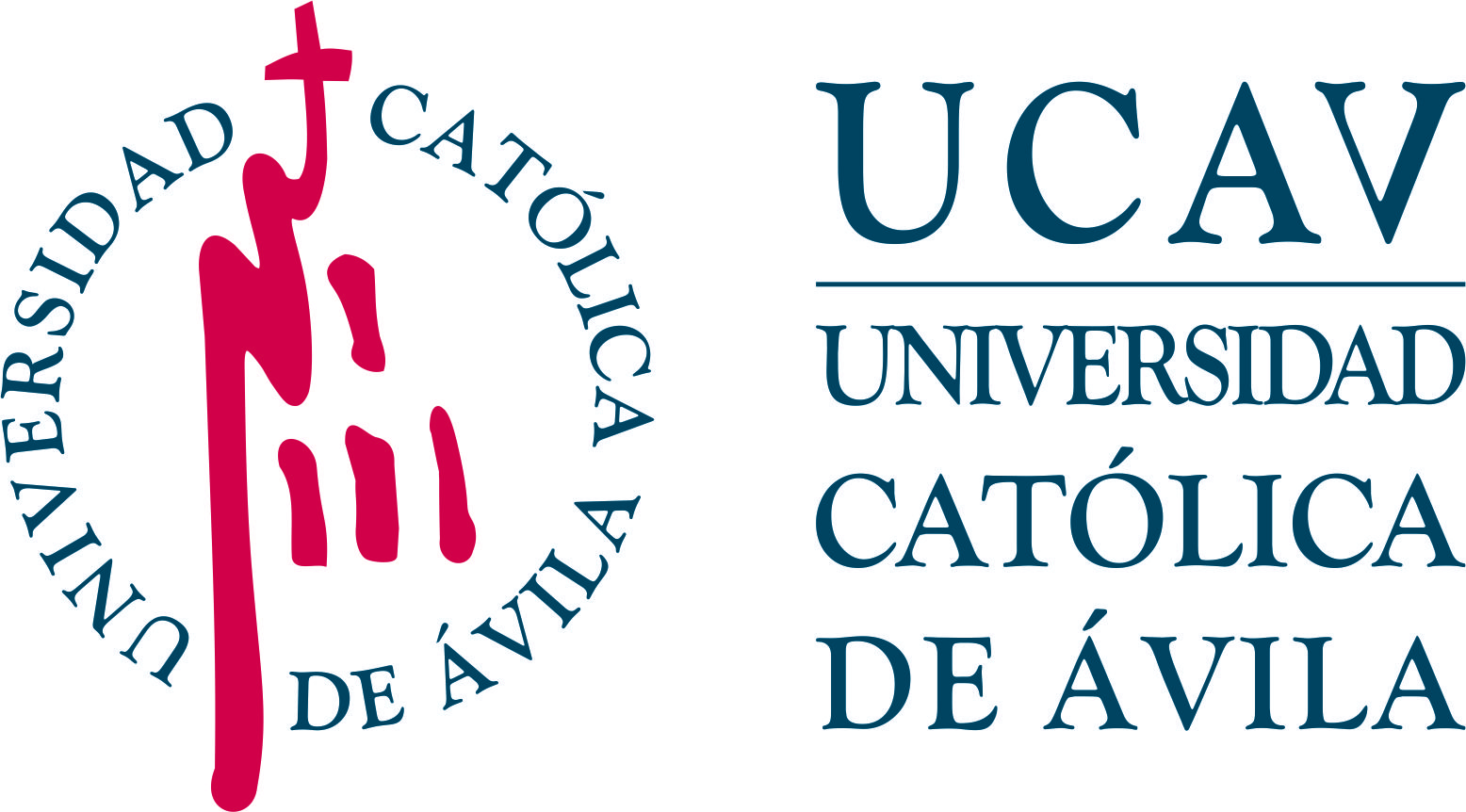 Impreso: S-AGESTUDIOS DE GRADOSOLICITUD DE ADMISIÓN  CURSO 2020/2021Estudios de Grado y Modalidad de Estudio (por favor, seleccione los estudios y modalidad que desea cursar)Estudios de Grado y Modalidad de Estudio (por favor, seleccione los estudios y modalidad que desea cursar)Estudios de Grado y Modalidad de Estudio (por favor, seleccione los estudios y modalidad que desea cursar)Estudios de Grado y Modalidad de Estudio (por favor, seleccione los estudios y modalidad que desea cursar)Estudios de Grado y Modalidad de Estudio (por favor, seleccione los estudios y modalidad que desea cursar)Estudios de Grado y Modalidad de Estudio (por favor, seleccione los estudios y modalidad que desea cursar)Estudios de Grado y Modalidad de Estudio (por favor, seleccione los estudios y modalidad que desea cursar)Estudios de Grado y Modalidad de Estudio (por favor, seleccione los estudios y modalidad que desea cursar)Estudios de Grado y Modalidad de Estudio (por favor, seleccione los estudios y modalidad que desea cursar)Estudios de Grado y Modalidad de Estudio (por favor, seleccione los estudios y modalidad que desea cursar)Estudios de Grado y Modalidad de Estudio (por favor, seleccione los estudios y modalidad que desea cursar)Estudios de Grado y Modalidad de Estudio (por favor, seleccione los estudios y modalidad que desea cursar)Estudios de Grado y Modalidad de Estudio (por favor, seleccione los estudios y modalidad que desea cursar)Estudios de Grado y Modalidad de Estudio (por favor, seleccione los estudios y modalidad que desea cursar)Estudios de Grado y Modalidad de Estudio (por favor, seleccione los estudios y modalidad que desea cursar)Facultad de Ciencias y ArtesFacultad de Ciencias y ArtesFacultad de Ciencias y ArtesFacultad de Ciencias y ArtesFacultad de Ciencias Sociales y JurídicasFacultad de Ciencias Sociales y JurídicasFacultad de Ciencias Sociales y JurídicasFacultad de Ciencias Sociales y JurídicasFacultad de Ciencias de la SaludFacultad de Ciencias de la SaludFacultad de Ciencias de la SaludFacultad de Ciencias de la SaludCursos de Adaptación a Grado y Modalidad de Estudio (por favor, seleccione los estudios y modalidad que desea cursar)Cursos de Adaptación a Grado y Modalidad de Estudio (por favor, seleccione los estudios y modalidad que desea cursar)Cursos de Adaptación a Grado y Modalidad de Estudio (por favor, seleccione los estudios y modalidad que desea cursar)Cursos de Adaptación a Grado y Modalidad de Estudio (por favor, seleccione los estudios y modalidad que desea cursar)Cursos de Adaptación a Grado y Modalidad de Estudio (por favor, seleccione los estudios y modalidad que desea cursar)Cursos de Adaptación a Grado y Modalidad de Estudio (por favor, seleccione los estudios y modalidad que desea cursar)Cursos de Adaptación a Grado y Modalidad de Estudio (por favor, seleccione los estudios y modalidad que desea cursar)Cursos de Adaptación a Grado y Modalidad de Estudio (por favor, seleccione los estudios y modalidad que desea cursar)Cursos de Adaptación a Grado y Modalidad de Estudio (por favor, seleccione los estudios y modalidad que desea cursar)Cursos de Adaptación a Grado y Modalidad de Estudio (por favor, seleccione los estudios y modalidad que desea cursar)Cursos de Adaptación a Grado y Modalidad de Estudio (por favor, seleccione los estudios y modalidad que desea cursar)Cursos de Adaptación a Grado y Modalidad de Estudio (por favor, seleccione los estudios y modalidad que desea cursar)Cursos de Adaptación a Grado y Modalidad de Estudio (por favor, seleccione los estudios y modalidad que desea cursar)Cursos de Adaptación a Grado y Modalidad de Estudio (por favor, seleccione los estudios y modalidad que desea cursar)Cursos de Adaptación a Grado y Modalidad de Estudio (por favor, seleccione los estudios y modalidad que desea cursar)DATOS PERSONALES DEL ESTUDIANTEDATOS PERSONALES DEL ESTUDIANTEDATOS PERSONALES DEL ESTUDIANTEDATOS PERSONALES DEL ESTUDIANTEDATOS PERSONALES DEL ESTUDIANTEDATOS PERSONALES DEL ESTUDIANTEDATOS PERSONALES DEL ESTUDIANTEDATOS PERSONALES DEL ESTUDIANTEDATOS PERSONALES DEL ESTUDIANTEDATOS PERSONALES DEL ESTUDIANTEDATOS PERSONALES DEL ESTUDIANTEDATOS PERSONALES DEL ESTUDIANTEDATOS PERSONALES DEL ESTUDIANTEDATOS PERSONALES DEL ESTUDIANTEDATOS PERSONALES DEL ESTUDIANTE1º APELLIDO: 1º APELLIDO: 1º APELLIDO: 1º APELLIDO: 1º APELLIDO: 1º APELLIDO: 1º APELLIDO: 1º APELLIDO: 2º APELLIDO: 2º APELLIDO: 2º APELLIDO: 2º APELLIDO: 2º APELLIDO: 2º APELLIDO: 2º APELLIDO: NOMBRE: NOMBRE: NOMBRE: NOMBRE: NOMBRE: NOMBRE: NOMBRE: NOMBRE: NOMBRE: EDAD: EDAD: SEXO: H    M SEXO: H    M SEXO: H    M SEXO: H    M FECHA DE NACIMIENTO: FECHA DE NACIMIENTO: FECHA DE NACIMIENTO: FECHA DE NACIMIENTO: FECHA DE NACIMIENTO: LOCALIDAD Y PAIS DE NACIMIENTO: LOCALIDAD Y PAIS DE NACIMIENTO: LOCALIDAD Y PAIS DE NACIMIENTO: LOCALIDAD Y PAIS DE NACIMIENTO: LOCALIDAD Y PAIS DE NACIMIENTO: LOCALIDAD Y PAIS DE NACIMIENTO: LOCALIDAD Y PAIS DE NACIMIENTO: LOCALIDAD Y PAIS DE NACIMIENTO: LOCALIDAD Y PAIS DE NACIMIENTO: LOCALIDAD Y PAIS DE NACIMIENTO: Nº IDENTIFICACIÓN PERSONAL (DNI, TIE, PASAPORTE): Nº IDENTIFICACIÓN PERSONAL (DNI, TIE, PASAPORTE): Nº IDENTIFICACIÓN PERSONAL (DNI, TIE, PASAPORTE): Nº IDENTIFICACIÓN PERSONAL (DNI, TIE, PASAPORTE): Nº IDENTIFICACIÓN PERSONAL (DNI, TIE, PASAPORTE): Nº IDENTIFICACIÓN PERSONAL (DNI, TIE, PASAPORTE): Nº IDENTIFICACIÓN PERSONAL (DNI, TIE, PASAPORTE): Nº IDENTIFICACIÓN PERSONAL (DNI, TIE, PASAPORTE): Nº IDENTIFICACIÓN PERSONAL (DNI, TIE, PASAPORTE): NACIONALIDAD: NACIONALIDAD: NACIONALIDAD: NACIONALIDAD: NACIONALIDAD: NACIONALIDAD: CORREO ELECTRÓNICO (Obligatorio): CORREO ELECTRÓNICO (Obligatorio): CORREO ELECTRÓNICO (Obligatorio): CORREO ELECTRÓNICO (Obligatorio): CORREO ELECTRÓNICO (Obligatorio): CORREO ELECTRÓNICO (Obligatorio): CORREO ELECTRÓNICO (Obligatorio): CORREO ELECTRÓNICO (Obligatorio): CORREO ELECTRÓNICO (Obligatorio): CORREO ELECTRÓNICO (Obligatorio): CORREO ELECTRÓNICO (Obligatorio): CORREO ELECTRÓNICO (Obligatorio): CORREO ELECTRÓNICO (Obligatorio): CORREO ELECTRÓNICO (Obligatorio): CORREO ELECTRÓNICO (Obligatorio): TELÉFONO MÓVIL (Obligatorio): TELÉFONO MÓVIL (Obligatorio): TELÉFONO MÓVIL (Obligatorio): TELÉFONO MÓVIL (Obligatorio): TELÉFONO MÓVIL (Obligatorio): TELÉFONO MÓVIL (Obligatorio): TELÉFONO MÓVIL (Obligatorio): TELÉFONO FIJO: TELÉFONO FIJO: TELÉFONO FIJO: TELÉFONO FIJO: TELÉFONO FIJO: TELÉFONO FIJO: TELÉFONO FIJO: TELÉFONO FIJO: DOMICILIO: DOMICILIO: DOMICILIO: DOMICILIO: DOMICILIO: DOMICILIO: DOMICILIO: DOMICILIO: DOMICILIO: DOMICILIO: DOMICILIO: DOMICILIO: DOMICILIO: DOMICILIO: DOMICILIO: LOCALIDAD: LOCALIDAD: LOCALIDAD: LOCALIDAD: LOCALIDAD: LOCALIDAD: LOCALIDAD: PROVINCIA: PROVINCIA: PROVINCIA: PROVINCIA: PROVINCIA: CP: CP: CP: ÚLTIMOS ESTUDIOS CURSADOS:  ÚLTIMOS ESTUDIOS CURSADOS:  ÚLTIMOS ESTUDIOS CURSADOS:  ÚLTIMOS ESTUDIOS CURSADOS:  ÚLTIMOS ESTUDIOS CURSADOS:  ÚLTIMOS ESTUDIOS CURSADOS:  ÚLTIMOS ESTUDIOS CURSADOS:  ÚLTIMOS ESTUDIOS CURSADOS:  ÚLTIMOS ESTUDIOS CURSADOS:  ÚLTIMOS ESTUDIOS CURSADOS:  ÚLTIMOS ESTUDIOS CURSADOS:  ÚLTIMOS ESTUDIOS CURSADOS:  ÚLTIMOS ESTUDIOS CURSADOS:  ÚLTIMOS ESTUDIOS CURSADOS:  ÚLTIMOS ESTUDIOS CURSADOS:  Por favor, indique las asignaturas en las que desearía matricularse Por favor, indique las asignaturas en las que desearía matricularse Por favor, indique las asignaturas en las que desearía matricularse Por favor, indique las asignaturas en las que desearía matricularse Por favor, indique las asignaturas en las que desearía matricularse Por favor, indique las asignaturas en las que desearía matricularse Por favor, indique las asignaturas en las que desearía matricularse Por favor, indique las asignaturas en las que desearía matricularse Por favor, indique las asignaturas en las que desearía matricularse Por favor, indique las asignaturas en las que desearía matricularse Por favor, indique las asignaturas en las que desearía matricularse Por favor, indique las asignaturas en las que desearía matricularse Por favor, indique las asignaturas en las que desearía matricularse Por favor, indique las asignaturas en las que desearía matricularse Por favor, indique las asignaturas en las que desearía matricularse CODIGO CODIGO DENOMINACIÓN OFICIAL DE LA ASIGNATURADENOMINACIÓN OFICIAL DE LA ASIGNATURADENOMINACIÓN OFICIAL DE LA ASIGNATURADENOMINACIÓN OFICIAL DE LA ASIGNATURADENOMINACIÓN OFICIAL DE LA ASIGNATURADENOMINACIÓN OFICIAL DE LA ASIGNATURADENOMINACIÓN OFICIAL DE LA ASIGNATURADENOMINACIÓN OFICIAL DE LA ASIGNATURADENOMINACIÓN OFICIAL DE LA ASIGNATURADENOMINACIÓN OFICIAL DE LA ASIGNATURACRÉDITOS ECTSCRÉDITOS ECTS123456789101112¿Cómo conoció la Universidad Católica de Ávila? (Las respuestas no son excluyentes, puede contestar a varías de ellas).¿Cómo conoció la Universidad Católica de Ávila? (Las respuestas no son excluyentes, puede contestar a varías de ellas).¿Cómo conoció la Universidad Católica de Ávila? (Las respuestas no son excluyentes, puede contestar a varías de ellas).¿Cómo conoció la Universidad Católica de Ávila? (Las respuestas no son excluyentes, puede contestar a varías de ellas).¿Cómo conoció la Universidad Católica de Ávila? (Las respuestas no son excluyentes, puede contestar a varías de ellas).¿Cómo conoció la Universidad Católica de Ávila? (Las respuestas no son excluyentes, puede contestar a varías de ellas).¿Cómo conoció la Universidad Católica de Ávila? (Las respuestas no son excluyentes, puede contestar a varías de ellas).¿Cómo conoció la Universidad Católica de Ávila? (Las respuestas no son excluyentes, puede contestar a varías de ellas).¿Cómo conoció la Universidad Católica de Ávila? (Las respuestas no son excluyentes, puede contestar a varías de ellas).¿Cómo conoció la Universidad Católica de Ávila? (Las respuestas no son excluyentes, puede contestar a varías de ellas).¿Cómo conoció la Universidad Católica de Ávila? (Las respuestas no son excluyentes, puede contestar a varías de ellas).¿Cómo conoció la Universidad Católica de Ávila? (Las respuestas no son excluyentes, puede contestar a varías de ellas).¿Cómo conoció la Universidad Católica de Ávila? (Las respuestas no son excluyentes, puede contestar a varías de ellas).¿Cómo conoció la Universidad Católica de Ávila? (Las respuestas no son excluyentes, puede contestar a varías de ellas).¿Cómo conoció la Universidad Católica de Ávila? (Las respuestas no son excluyentes, puede contestar a varías de ellas).A través de los medios de comunicación.A través de los medios de comunicación.A través de los medios de comunicación.A través de los medios de comunicación.A través de los medios de comunicación.A través de los medios de comunicación.A través de los medios de comunicación.A través de los medios de comunicación.A través de los medios de comunicación.A través de los medios de comunicación. SI SI SI SI NOA través de las sesiones informativas organizadas por la Universidad en mi instituto/colegio.A través de las sesiones informativas organizadas por la Universidad en mi instituto/colegio.A través de las sesiones informativas organizadas por la Universidad en mi instituto/colegio.A través de las sesiones informativas organizadas por la Universidad en mi instituto/colegio.A través de las sesiones informativas organizadas por la Universidad en mi instituto/colegio.A través de las sesiones informativas organizadas por la Universidad en mi instituto/colegio.A través de las sesiones informativas organizadas por la Universidad en mi instituto/colegio.A través de las sesiones informativas organizadas por la Universidad en mi instituto/colegio.A través de las sesiones informativas organizadas por la Universidad en mi instituto/colegio.A través de las sesiones informativas organizadas por la Universidad en mi instituto/colegio. SI SI SI SI NOA través de las sesiones informativas organizadas por la Universidad en otro lugar.A través de las sesiones informativas organizadas por la Universidad en otro lugar.A través de las sesiones informativas organizadas por la Universidad en otro lugar.A través de las sesiones informativas organizadas por la Universidad en otro lugar.A través de las sesiones informativas organizadas por la Universidad en otro lugar.A través de las sesiones informativas organizadas por la Universidad en otro lugar.A través de las sesiones informativas organizadas por la Universidad en otro lugar.A través de las sesiones informativas organizadas por la Universidad en otro lugar.A través de las sesiones informativas organizadas por la Universidad en otro lugar.A través de las sesiones informativas organizadas por la Universidad en otro lugar. SI SI SI SI NOA través de algún acto de tipo cultural o deportivo que tuviera relación con la Universidad.A través de algún acto de tipo cultural o deportivo que tuviera relación con la Universidad.A través de algún acto de tipo cultural o deportivo que tuviera relación con la Universidad.A través de algún acto de tipo cultural o deportivo que tuviera relación con la Universidad.A través de algún acto de tipo cultural o deportivo que tuviera relación con la Universidad.A través de algún acto de tipo cultural o deportivo que tuviera relación con la Universidad.A través de algún acto de tipo cultural o deportivo que tuviera relación con la Universidad.A través de algún acto de tipo cultural o deportivo que tuviera relación con la Universidad.A través de algún acto de tipo cultural o deportivo que tuviera relación con la Universidad.A través de algún acto de tipo cultural o deportivo que tuviera relación con la Universidad. SI SI SI SI NOA través de algún amigo, pariente o conocido.A través de algún amigo, pariente o conocido.A través de algún amigo, pariente o conocido.A través de algún amigo, pariente o conocido.A través de algún amigo, pariente o conocido.A través de algún amigo, pariente o conocido.A través de algún amigo, pariente o conocido.A través de algún amigo, pariente o conocido.A través de algún amigo, pariente o conocido.A través de algún amigo, pariente o conocido. SI SI SI SI NOA través de algún amigo, pariente o conocido que está estudiando en ella.A través de algún amigo, pariente o conocido que está estudiando en ella.A través de algún amigo, pariente o conocido que está estudiando en ella.A través de algún amigo, pariente o conocido que está estudiando en ella.A través de algún amigo, pariente o conocido que está estudiando en ella.A través de algún amigo, pariente o conocido que está estudiando en ella.A través de algún amigo, pariente o conocido que está estudiando en ella.A través de algún amigo, pariente o conocido que está estudiando en ella.A través de algún amigo, pariente o conocido que está estudiando en ella.A través de algún amigo, pariente o conocido que está estudiando en ella. SI SI SI SI NOA través de la Asociación de Amigos de la Universidad.A través de la Asociación de Amigos de la Universidad.A través de la Asociación de Amigos de la Universidad.A través de la Asociación de Amigos de la Universidad.A través de la Asociación de Amigos de la Universidad.A través de la Asociación de Amigos de la Universidad.A través de la Asociación de Amigos de la Universidad.A través de la Asociación de Amigos de la Universidad.A través de la Asociación de Amigos de la Universidad.A través de la Asociación de Amigos de la Universidad. SI SI SI SI NOA través de Internet.A través de Internet.A través de Internet.A través de Internet.A través de Internet.A través de Internet.A través de Internet.A través de Internet.A través de Internet.A través de Internet. SI SI SI SI NOOtros (especificar):Otros (especificar):Otros (especificar):Otros (especificar):Otros (especificar):Otros (especificar):Otros (especificar):Otros (especificar):Otros (especificar):Otros (especificar):Otros (especificar):Otros (especificar):Otros (especificar):Otros (especificar):Otros (especificar):FECHA: FECHA: FECHA: FECHA: FECHA: FECHA: FECHA DE RECEPCIÓNFECHA DE RECEPCIÓNFECHA DE RECEPCIÓNFECHA DE RECEPCIÓNFECHA DE RECEPCIÓNFECHA DE RECEPCIÓNFECHA DE RECEPCIÓNFECHA DE RECEPCIÓNFECHA DE RECEPCIÓNFirma del estudiante (inserte firma digital o firma escaneada)Firma del estudiante (inserte firma digital o firma escaneada)Firma del estudiante (inserte firma digital o firma escaneada)Firma del estudiante (inserte firma digital o firma escaneada)Firma del estudiante (inserte firma digital o firma escaneada)Firma del estudiante (inserte firma digital o firma escaneada)SELLO DEL CENTRO DE RECEPCIÓNSELLO DEL CENTRO DE RECEPCIÓNSELLO DEL CENTRO DE RECEPCIÓNSELLO DEL CENTRO DE RECEPCIÓNSELLO DEL CENTRO DE RECEPCIÓNSELLO DEL CENTRO DE RECEPCIÓNSELLO DEL CENTRO DE RECEPCIÓNSELLO DEL CENTRO DE RECEPCIÓNSELLO DEL CENTRO DE RECEPCIÓNTiene a su disposición el correo electrónico estudiaconnosotros@ucavila.es desde donde se le atenderá cualquier consulta que desee formularnos.Tiene a su disposición el correo electrónico estudiaconnosotros@ucavila.es desde donde se le atenderá cualquier consulta que desee formularnos.Tiene a su disposición el correo electrónico estudiaconnosotros@ucavila.es desde donde se le atenderá cualquier consulta que desee formularnos.Tiene a su disposición el correo electrónico estudiaconnosotros@ucavila.es desde donde se le atenderá cualquier consulta que desee formularnos.Tiene a su disposición el correo electrónico estudiaconnosotros@ucavila.es desde donde se le atenderá cualquier consulta que desee formularnos.Tiene a su disposición el correo electrónico estudiaconnosotros@ucavila.es desde donde se le atenderá cualquier consulta que desee formularnos.Tiene a su disposición el correo electrónico estudiaconnosotros@ucavila.es desde donde se le atenderá cualquier consulta que desee formularnos.Tiene a su disposición el correo electrónico estudiaconnosotros@ucavila.es desde donde se le atenderá cualquier consulta que desee formularnos.Tiene a su disposición el correo electrónico estudiaconnosotros@ucavila.es desde donde se le atenderá cualquier consulta que desee formularnos.Tiene a su disposición el correo electrónico estudiaconnosotros@ucavila.es desde donde se le atenderá cualquier consulta que desee formularnos.Tiene a su disposición el correo electrónico estudiaconnosotros@ucavila.es desde donde se le atenderá cualquier consulta que desee formularnos.Tiene a su disposición el correo electrónico estudiaconnosotros@ucavila.es desde donde se le atenderá cualquier consulta que desee formularnos.Tiene a su disposición el correo electrónico estudiaconnosotros@ucavila.es desde donde se le atenderá cualquier consulta que desee formularnos.Tiene a su disposición el correo electrónico estudiaconnosotros@ucavila.es desde donde se le atenderá cualquier consulta que desee formularnos.Tiene a su disposición el correo electrónico estudiaconnosotros@ucavila.es desde donde se le atenderá cualquier consulta que desee formularnos.ESTUDIOS DE GRADOSOLICITUD DE ADMISIÓNInformación sobre Protección de Datos Personales Impreso: S-AGCURSO 2020/2021INFORMACIÓN SOBRE PROTECCIÓN DE DATOS PERSONALESLeído y conforme,Nombre y apellidos del estudiante:Nº DNI/TIE/Pasaporte: Fecha Firma del estudiante (inserte firma digital o firma escaneada)ESTUDIOS DE GRADOSOLICITUD DE ADMISIÓNInformación sobre la Solicitud de Admisión Impreso: S-AGCURSO 2020/2021INFORMACIÓN SOBRE LA SOLICITUD DE ADMISIÓNESTUDIOS DE GRADOSOLICITUD DE ADMISIÓNInformación sobre la Solicitud de Admisión Impreso: S-AGCURSO 2020/2021EntidadCuentaLa CaixaES38.2100.1264.71.0200119098Banco Bilbao Vizcaya (BBVA)ES37.0182.7858.31.0015579931Banco de Santander (BSCH)ES61.0049.4630.14.2610355545BankiaES15.2038.7725.29.6800021282